Congratulations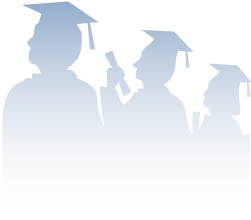 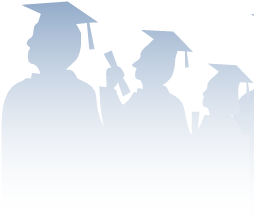 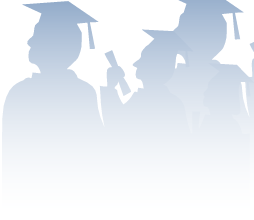 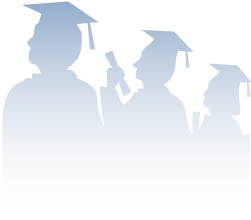 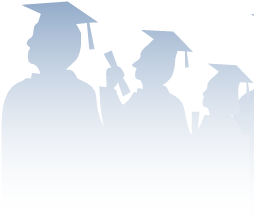 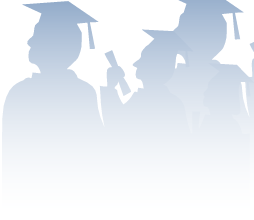 !